EMBA创新管理实战研修班开课时间：5月21-22日  地点：郑州  费用：29800在“战争”中学习“战争”训战结合行知合一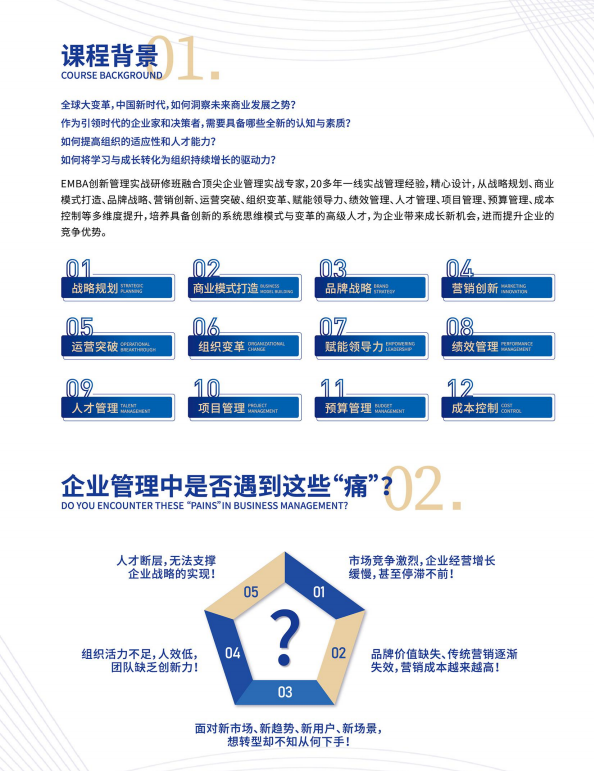 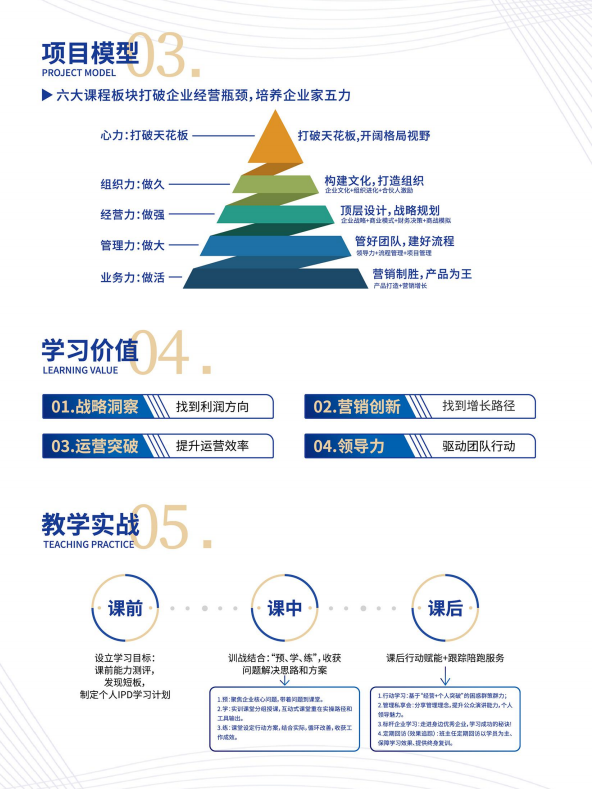 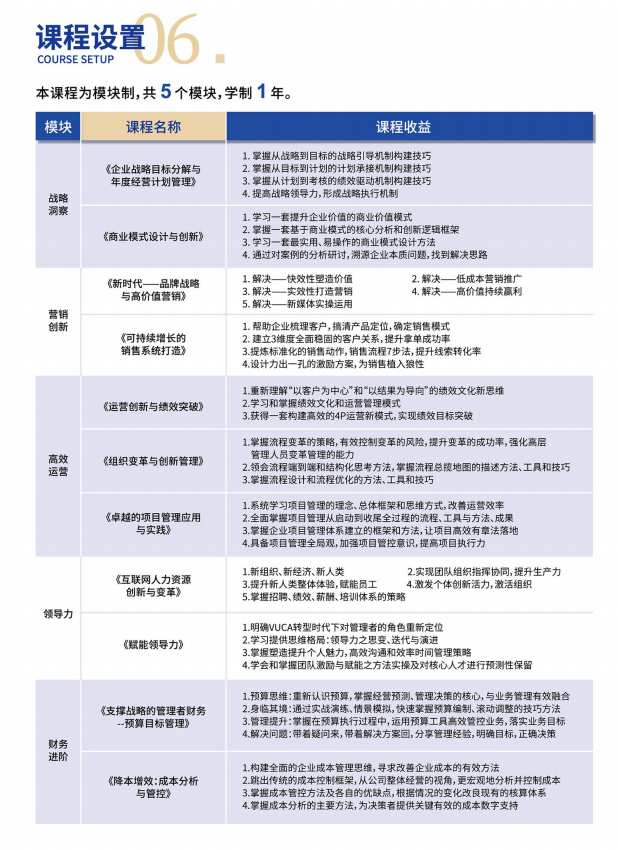 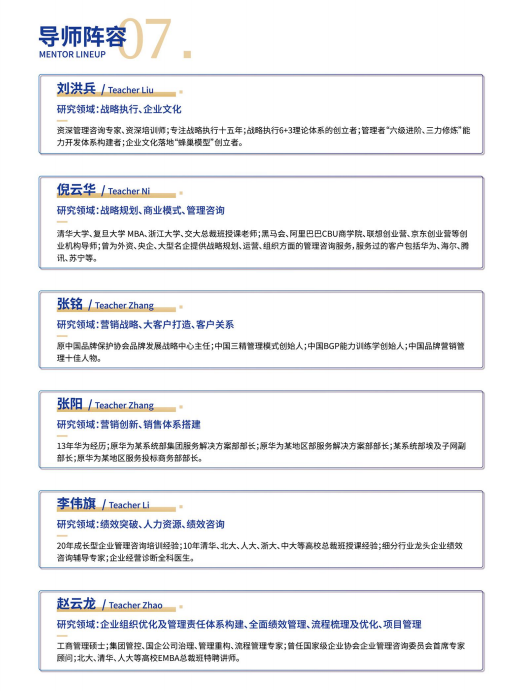 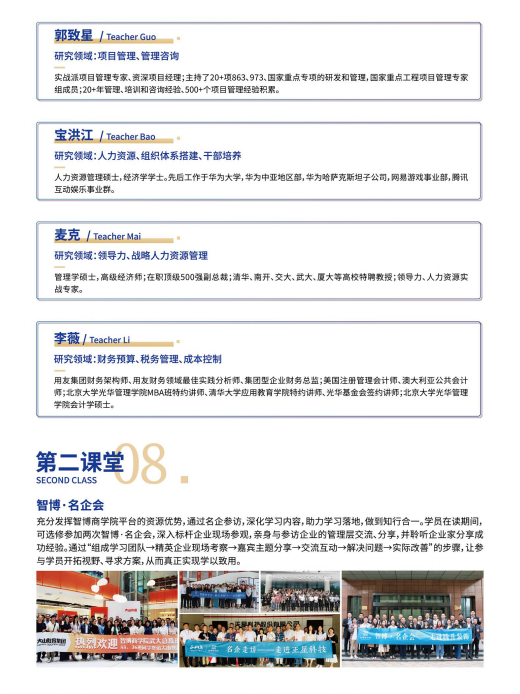 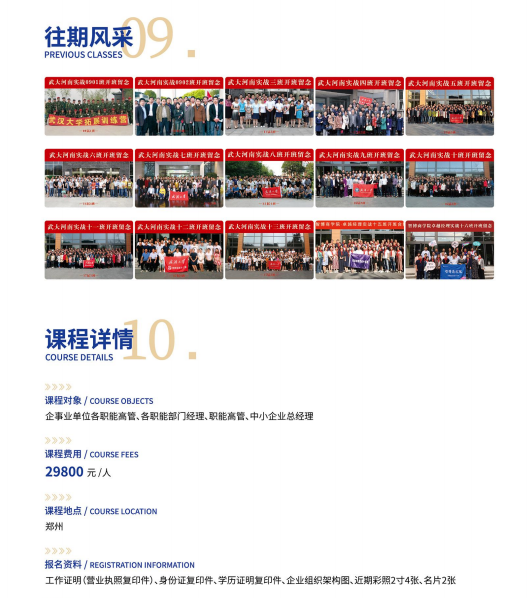 